An ISO 9001 : 2015 Certified India’s Largest Computer Education BoardRegistered UnderGovt. of India, N.C.T. New Delhi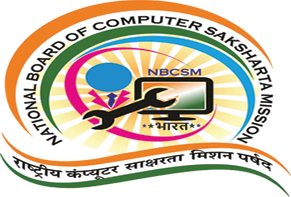 : Head Office  :  Margahat Station Road, Near Station Ticket Counter, 743355,South 24 Parganas, West Bengal, IndiaPhone/ Mobile: +918420557930, +918167753839  Email: nbcsmhelpdesk@gmail.com	                   website: www.nbcsmindia.inABOUT USWEL COMENATIONAL BOARD OF COMPUTER SAKSHARTA MISSIONIt Is An ISO 9001:2015 Certified Autonomous Computer Saksharta Mission Board Registered Under The Public Trust Act. N.C.T. New Delhi, Govt. Of India.National Board Of Computer Saksharta Mission Also Registered Under Ministry Of Human Resource Development (MHRD), Govt. of India, Planning Commission, Govt. Of India, Central Social Welfare Board, And NBCSM’s Logo Is Registered Under Trade Mark, Govt. of India, Department of Lab our, and Govt. of N.C.T. New Delhi, Directorate of Employment and Self Employment, Govt. Maharashtra.National Board of Computer Saksharta Mission Is A Member of Computer Society Of India.Vision & Mission of National Board of Computer Saksharta MissionNational Board Of Computer Saksharta Mission Is An Autonomous Computer Education Literacy Mission.This organization is dedicated to provide computer education to every corner of our country. So that our country can be included among the developed country from developing country.Our goal is to help the growing number of jobless youths across the country through various kind of skill development program.We are determined to assist Indian Govt. fulfill the dream, digital India mission, to make the Indian rural youth a face to reckon with in the emerging markets.          To contribute in the creation of local talent pools of skilled labor that is on global standards. Nation Board of Computer Saksharta Mission has entered the field of education and training with desire to provide quality education and hands on training in advance computer. Quality education and training is a major requirement and this accentuates our thrust in the education and training programmers.The focus of the courses is the quality of education that makes and student stands out the crowd giving him a cutting edge over others.                                                                                                      CHAIRMAN’S MESSAGEDear all Aspirants,I welcome to you for choosing National Board of Computer Saksharta Mission (NBCSM) as a medium to upgrade your existing qualification. NBCSM is a COMPUTER SAKSHARTA MISSION BOARD where students can get the opportunity of flexibility and freedom of computer education.All courses of NBCSM are the same standard and equivalence as the courses of other National / state level Board / Councils.NBCSM develops its  own syllabus, study materials taking the help of teachers / experts from various institution / organizations.In the interest of students, NBCSM has introduced on-line admission throughout the year (24x7) to facilitate regarding registration with this board. With this option, the students can get the chance to admit them (a) registering with this board directly through online; (b) visiting the nearest study centre and taking their help for online registration; (c) visiting the nearest Regional Office and taking their help for online registration.National Board of Computer Saksharta Mission offers various Certificate / Diploma / Advance Diploma / PG Diploma Courses all over India.National Board of Computer Saksharta Mission conducts online / offline examinations in four sessions in one academic year i.e. March, June, September, and December.Once again, I welcome you to NATIONAL BOARD OF COMPUTER SAKSHARTA MISSION with the hope that your learning will be meaningful and rewarding in this boardWith best regards,MD. Kamal SKChairmanNATIONAL BOARD OFCOMPUTER SAKSHARTA MISSIONPROJECTS OF NATIONAL BOARD OF COMPUTER SAKSHARTA MISSIONComputer EducationVocational Education Secondary & Senior Secondary Education PMKVY, NCVT, SC/ST/OCS EDUCATIONHealth Education / Paramedical Course Spoken English Course Distance EducationFuture Plan Of National Board Of Computer Saksharta Mission Supporting Residential Care For Mentally Challenged ChildrenSupporting Primary & Secondary Level School Cum Boarding For Street ChildrenSetting Up Home For HomelessFundraising For Education And Health SponsorshipPrivate I.T.I. College Convent School, Free School For ChildrenNursing Training CollegeJob Training CourseSmall Industries We give below information and terms and conditions for opening new franchisees at your place.Centre should have minimum of 400 sq. feet place with proper space for class room and practical room with toilet facilities for students.The centre should have minimum 7 to 10 computers in working condition with one printer and scanner and internet facility.Your centre should be at the heart of the city or centre of the village place with proper public contact.The teaching faculty should be qualified in diploma or any 1 year computer course.Your centre should strictly follow syllabus of our academy for using our scientifically designed text books. We have our own application with prospectus to the students; centre should compulsorily issue the same to all the students.Your centre should have proper telephone connection and internet connection for public contact if no connection; get it within a week.There should be an alternative UPS/ Generator arrangement in case of failure of electricity so that the students should not suffer from power problems.Your centre should send inspection and registration fees and to National Board Of Computer Saksharta Mission By NFET any nationalized bank in favor of  National Board Of Computer Saksharta Mission or online payment to corporate Account (                                       ) Bank a/c no. __________________  Franchise Benefits:An ISO 9001: 2015 certified Organization.Low investment without any risk.Our franchisees can use the established brand “NBCSM” for all promotional activities.  Low investment computer education franchisee with very flexible terms.Be a part of well established computer education franchise network and avail the benefits of network partner.Well structured computer courses and management courses designed by experts.Centers are free to decide and prescribe own fee structure for courses.No sharing in course fee and tuition fee of students.Right to take admission & conduct monthly examination as per you own prescribed sessionRight to suggest new job oriented courses.Use of national & internationally certified Brand name.Proper guidance for office management works.Nominal one time center authorization fee & renewal fee.Center start up kit.Advertisement through internet, national & local newspaper.Easy & fast delivery of diploma & certificates.Study material availability at anytime.Online center registration check facility.Online examination facility.Online student registration.     Placement assistance to all students after successfully completing the courses from the various franchisee of NBCSM centers.All students avail a certified diploma which is recognized by UGC & DEC approved university.Specially designed course material also available in English.All students and franchisee are eligible to participate in various events conducted by NBCSM such as scholarship exams, career fair, etc.Exhaustive faculty training programs and seminars conducted by NBCSM regularly.Effective guidance for various marketing strategies based on vast experience of the experienced professionals.Eligibility for participation in various Govt. tenders relating to computer trainings.Assistance in training of promotional marketing materials like banners, bags, posters, flyers, etc. 24x7 real time support from head office staff for various day to day issues.Consultancy, advice and support to transform an average computer center to a center of excellence. FRANCHISEE PROCESS:Q. What is the franchise process?Firstly we just confirm your center location, and then you have to send franchisee form along with all required documents and franchisee fee.Q. What is the minimum requirement of document?1. Computer institute registration paper2. Triad license copy3. Center Director Pan Card, Aadhar Card, Voter ID, 2 photos, 4. Rent Agreement Q. What is the minimum requirement of franchisee?Your center’s covered area should not be less than 400 sq.ft. along with 3 rooms. 1 for theory, 1for practical, 1 for office. You just require to set up practical room with 8-10 computers with any electricity backup and internet facility.Q. Does it matter is I am not a technical person?No! not at all – if there is any technical or marketing issued arise by our client NBCSM support team always have answers for you. You just need to concentrate on your business revenues. Q. What is the affiliation fee for a franchisee?The cost of NBCSM franchisee is 10.000 Rs. Only. This fee includes the cost of starting material WELCOME KIT (like flex, pamphlets, posters etc) and registration charges.Q. What type of services provided by NBCSM?NBCSM is providing services by online and offline mode for student and franchise like online student registration, certificate verification, student login, student status, franchise login, franchise status, online exam demo, books,  notes, question paper, answer sheets etc.Q. What should be the minimum distance between two centers?	There are 5-6 km. distances defined between two centers. The decision solely remains in the hands of NBCSM based on the population of the target audience, the market potential and various other factors pertaining to that geographical location.  Q. How much is the royalty we charge?	We will not charge any royalty on you collection. All the fees collected from student or any resources directly go to franchise account. NBCSM will only charge for student’s registration. 3 month course 200 Rs. 6 month course 300 Rs. And 1 year course 400 Rs. Only  